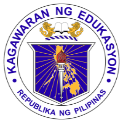 	GRADES 1 to 12	DAILY LESSON LOGSchool:DepEdClub.comGrade Level:IV	GRADES 1 to 12	DAILY LESSON LOGTeacher:File Created by Sir BIENVINIDO C. CRUZ JRLearning Area:MAPEH	GRADES 1 to 12	DAILY LESSON LOGTeaching Dates and Time:NOVEMBER 21 - 25, 2022 (WEEK 3)Quarter:2ND QUARTERMONDAYTUESDAYWEDNESDAYTHURSDAYFRIDAYI.ObjectivesNatutukoy ang mga pitch name ng mga guhit at puwang ng G clef staff. (MU4ME-IIa2)-Natatalakay ang kultura ng mga pangkat etniko sa pamayanang cultural sa bansa..(A4EL-IIc)-Naiguguhit at naipipinta ang larawan ng kultura ng mga pangkat etniko sa pamamagitan ng water color.1. Naipaliliwanag ang kahalagahan ng agility (liksi) bilang sangkap ng Physical Fitness.2.Nasasabi ang kahalagahan ng pakikilahok sa mga gawaing pisikal.3.Naipapakita ang liksi sa pakikilahok sa obstacle relay.1.Nailalarawan kung papaano naipapasa o naisasalin ang mga nakakahawang sakit mula sa isang tao sa ibang tao.a. Content StandardsRecognizes the musical symbols and demonstrates understanding of concepts pertaining to melody.Demonstrates understanding of lines, color, shapes, space, and proportion through drawing._Demonstrates understanding of lines, color, shapes, space and proportion through drawing.Demonstrates understanding ofparticipation and assessment of physical activities and physical fitness.Understand the nature and prevention of common communicable diseases.b. Performance StandardsAnalyzes melodic movement and range and be able to create and perform simple melodies.-Sketches and paints a landscape or mural using shapes and colors appropriate to the way of life of the cultural community._realizes that the choice of colors to use in a landscape gives the mood of feeling of a painting._sketches and paints a landscape OR MURAL using shapes and colors appropriate to the way of life of the cultural community-Realize that the choice of colors to use in a landscape gives the mood or feeling of a painting.Participates and assess performance in physical activities.Consistently practices personal and environmental measures to prevent and control common communicable diseases.c. Learning Competencies/ Objectives. Write the LC Code for eachIdentifies the pitch name of each line and space of the G-clef staff. . (MU4ME-IIb2)Appreciates the importance of communities and their culture.(A4EL-IIc)Assess regularly participation in physical activities based on physical activity pyramid.(PE4PF-IIa-18)Identifies the various disease agents of communicable diseases.(H4DD-IIb-19)II.CONTENTARALIN 2: Ang mga Pitch NameARALIN 3: Kultura ng Pangkat EtnikoARALIN 3: Pagpapaunlad ng LiksiARALIN 2: Mikrobyong Maliliit, NakasasakitIII.LEARNING RESOURCESA.References1.Teacher’s Guide pagesTG p.51-56TG p.235-237TG p.29-30TG p.138-1402.Learner’s Materials pagesLM p.42-44LM p.186-188LM p.84 -89LM p.287-2943.Textbook pages4.Additional Resources from Learning Resources (LR) PortalB. Other Learning ResourcesManila paper, pentel pen, tsart.Lapis, tsart, larawan,, manila paper, water color, crayonTsart, larawan, manila paper, pito, cone, buklod o hulahoopTsart, larawan, manila paper, pentel penIV.PROCEDURESA.Review previous lesson or presenting the new lesson.Ipaawit habang pinapalakpak ang hulwarang ritmo ng awit.Batang masipagBalik-aralan ang nakaraang aralin tungkol sa kasuotan at pamuting etniko.Original File Submitted and Formatted by DepEd Club Member - visit depedclub.com for morePunan ang patlang:Ang pagkakaroon ng lakas at tatag ng kalamnan ay mahalaga dahil______________. Ang ilan sa mga gawaing nagpapahusay ng kasanayang ito ay ang________________.Balik-aralan ang nakaraang aralin.Tanong:Naranasan nyo na ba na  nahawaan kayo ng sakit ng iba?ano ito?B. Establishing the purpose to the lesson.Ipaawit sa mga bata ang DO, Re, ME Song at ipabigkas sa kanila ang mga titik ng alpabeto.C,D,E,F,G,A,B,CItanong:Ano-anong mga titik ang bumubuo sa alpabeto.Pagpakita ng larawan ng mga larawan sa kasalukuyan. Ipatukoy ito sa mga bata at ipalarawan ang katangian ng bawat isa.Hayaan din silang magkwento ng kanilang karanasan kapag ginagawa nila o nakikita ito.(Itanong: Anu-ano ang nakikita ninyo sa larawan?Ano anong mga kulay ang ginamit sa pagpinta?-Aling bahagi ng larawan ang tumutukoy sa kapusyawan at kadiliman ng kulay.- Aling bahagi ng larawan ang tumutukoy sa maliwanag na kulay.Ipakita ang mga larawang nasa LM. Ipagawa ang gawaing isinasaad sa LM.Itanongangmgasumusunod:-Ano ang ginagawa ng bata sa larawan?-Ang larawan ay nagpapakita ng Gawain sa pagpapaunlad ng liksi sa katawan.-Gusto nyo bang subukan upang malaman natin kung ito ay gawaing nagpapaunlad ng liksi ng katawan.Magpakita ng larawan.at magtanong tungkol sa larawang kanilang nakikita.-Ano-ano ang maaring dahilan ng pagkakasakit ng isang tao.-Ano-ano ang mga nakakahawang sakit maaring makuha sa mga nasa larawan?C. Presenting examples/ instances of the new lessonIpakita ang tsart ng awit “Tayo  ay Umawit ng ABC”-Ituro ang awit gamit ang rote method habang nakatingin sa notation ng awitin.Awitn /basahin ang awit nang sabay-sabay.Panlinangna GawainPagpakita ng larawan at pag-usapan ang mga ito.(Kultura ng pangkat Etniko)TG p.236-Itanong kung ano ang mgasangkap ng kulay na makikita sa larawan?-Panlinangna Gawain:Magkaroon ng talakayan sa ginawang Gawain. At ipagawa ang Gawain na sumusubok sa Pagpapaunlad ng liksi ng katawan na makikita sa LM. “Ipatukoy ang mga kasanayang nililinang sa Gawain at itanong ang kahalagahan ng pakikilahokj sa mga gawaing katulad nito.Magpakita ng tasrt ng mga sakit na dala ng virus.Itanong:-Ano ang sakit?Ano ang sanhi ng sakit?Paano makukuha ang sanhi ng sakit?D. Discussing new concepts and practicing new skills # 1Itanong:-Ano ang mga titik ng alpabeto ang ginamit sa lunsarang awit?-Ilan ang mga titik ng alpabeto ang ginamit sa lunsarang awit?-Ano ang tawag sa mga ito?Itanong:-Anong element ng sining ang ginamit upang kaakit-akit sa paningin ng tagapagmasid?-Aling bahagi ng larawan ang tumutukoy sa kapusyawan at kadiliman ng kulay.- Aling bahagi ng larawan ang tumutukoy sa maliwanag na kulay.-Paano mo nagagawang madilim at mapusyaw ang isang kulay sa isang disenyo.-Ano ang kahalagahan ng Physical fitness na Gawain?-Paano maisasagawa ng maayos ang bawat pagsubok?Ano- ano ang mga pagsubok na kailangang isagawa?-Ano ang mga palatandaan/simtomaas kung nahawaan ka ng sakit?-Ano ang maaring mangyari kung ikaw ay nahawaan ng sakit-Ano ang tatlong mahalagang elemento ang pagkalat ng nakakahawang sakit at karamdaman.Ano ang dapat gawin upang makaiwas sa sakit na dala ng virus?E.  Discussing new concepts and practicing new skills # 2Pangkatinangklase:Unangpangkat: Isulat ang pitch name  sa bawat nota upang mabuo ang  mga salita.IkalawangPangkat: Isulat ang pitch name sa guhit at puwang ng isang musical staff.Ikatlongpangkat: lagyan ng pitch name  ang unang limguhit ng  awiting DO,RE, MI Song ayon sa ayos ng nota na makikita sa awit.TG p.53Hatiin sa klase sa tatlong pangkat:Unang Pangkat:Ikalawang Pangkat:Ikatlong Pangkat:Pangkatang Gawain:refer to LM p.85-86 Laro (Obstacle Relay) at ang pamamaraan sa paggawa ng laro.Gabayan ang mga bata sa kanilang pagsubok.Pangkatin ang mga mag-aaral sa tatlong grupo. Bigyan ng kanikaniyang Gawain ang bawat kasapi nito.-Unang pangkat: Iayos ang mga ginulong letra upang mabuo ang tamang salita sa tulong ng katangian o paglalarawan. LM p.290-292Pangalawang pangkat:Ilagay sa tamang lugar ang bawat salita kaugnay sa kanilang katangian at karaniwang dulot ng sakit.Pangatlong pangkat: Sumulat ng slogan ukol sa paraan ng pag-iiwas sa anumang uri ng sakit.F. Developing Mastery (Leads to Formative Assessment 3Magpalaro ng Musical Word Game:Ipasulat ang mga pitch name sa puwang upang mabuo ang mga salita. Refer to TG p.55 PaglalapatGawaingPansining (sumangguni sa LM Gawin p.187)Angmga mag-aaral  ay mag-isip ng isang disenyo  o nakitang larawan sa kanilang komunidad na nais iguhit at ipinta.Iaayos ang mga estasyon sa pagsubok ayon sa pagkasunod sunod nito. Ihanda ang mga kagamitang kailangan sa bawat estasyon.Laro (Talunin ang Sapa) refer to LM p 86-87 at ang pamamaraan sa paggawaNote: Gabayan ang mga bata sa bawat pagsubok. Magbigay ang guro ng mga salita  upang mag unahan sa pagdugtong  ng mga salitang maiuugnay  sa mga sakit at karamdaman na nasa loob ng kahon.G. Finding practical applications of concepts and skills in daily livingAng mga awit na ating inaawit ay may katumbas na mga pitch name at musical symbol upang malaman ang nakatatakda na tono ng mga note sa staff.Itanong:1Anong kulay ang ginamit sa iyong iginuhit na larawan?Bakit ito ang napili mong kulay?2.Bakit mahalaga ang kulay sa ating paningin?3. Ano ang nakatutuwang karanasan mo habang isinasagawa ang watercolor painting or crayons.Itanong:1.ano ang naidulot ng pagsasagawa ng mga pagsubok na nabanggit?2.Ano ang kahalagahan ng bawat pagsubok sa ating katawan?3.Paano mo hihikayatin ang iyong mag-aaral na ayaw isagawa ang pagsubok na nabanggit?5.Ano-ano ang mga Physical activity ang isinagawa mo upang mapaunlad ang estado ng iyong physical Fitness?Itanong:-ano ang maidudulot na panganib kung hindi maagapan  ng lunas ang inyong sakit?-Ano ang dapat gawin upang makaiwas sa sakit ?-Ano ang maipapayo mo sa mamayanan upang maiwasan ang epedenya ng nakakahawang sakit?H. Making generalizations and abstractions about the lessonAno ang tawag sa isang musical symbol(G) na makikita sa staff?-Saang bahagi ng staff ito matatagpuan?-Ano ang kahalagahan ng G-clef sa isang komposisyong musical?-Ano ang mga value ng kulay?Paano naipakikita ang value ng kulay sa pagkulay?-Paano mo nagagawang madilim at mapusyaw ang disenyo?-Ano ang kakaibang epekto ng paglalagay ng mapusyaw at madilim na kulay sa paglikha ng larawan sa pamamagitan ng water color.-Ano-ano ang mga Physical Activity na nagpapaunlad ng liksi n gating katawan? Bakit isinasagawa ito? Kalian ito isinisagawa?-Ano ang maidudulot nito sa ating katawan ?-Paano mapahalagahan ang bawat pagsubok ng Physical activity? Ano ang dapat isaalang alang sa pagsasagawa nito?Ano ano ang mga halimbawa ng nakahahawang sakitdala ng virus?Ano ang mga sanhi nito?Paano  ito sinusugpo?--Ano ang maipapayo mo sa mamayanan upang maiwasan ang epedenya ng nakakahawang sakit?I.Evaluating learningPanuto: Isulat ang sumusunod na mga pitch name sa G-clef gamit ang whole note.LM p.48 N0.1-Sumanggunisa LM, SURIIN p.188Rubric.Sumangguni sa LM SURIIN NATIN  p.88Panuto: Basahin ang tanong na makikita sa hanay A at ang sagot na makikita sa Hanay B.Isulat ang titik ng tamang sagot. Hanay A                Hanay B1.Paninilaw ng Balat at puti ng                  A.Tuberkulosismata.2.Pag-ubo na may            B.Hepatitis AKasamang plemaAt dugo3.Ubong mahigpit na        C.PulmonyaTila kahol-aso.4.Hirap sa paghinga         D.Pneumonia5.Lagnat na 38-                  E.Trangkaso40 celsius.J. Additional activities for application or remediation-Pagpapakita ng ilan pang larawan na nagpapakita ng value  of colorsna nabanggit sa talakayan upang lubos namaunawaan at makilala  ngmga mag-aaral.-Maari ring magsagawa ng pagsasaliksik ang mga mag-aaral upang lubos na maunawaan ang aralin.Magkaroon din ng  panahon sa pagsasaliksik ukol sa kahulugan at kahalagan ng physical fitness test gaya ng pagpapalakas at pagpapatatag ng kalamnan.Magpasama sa iyong magulang sa rural health center na malapit sa inyo at kapanayamin ang isa sa mga health workers. Itanong ang sumusunod:1.Anong nakakhawang sakit ang naranasan na sa inyong pamayanan?2.Kailan ito nangyari?3ano ang mga sanhi nito?Papaano ito sinusugpo?V. MGA TALAVI. PAGNINILAYA. Bilang ng mag-aaral na nakakuha ng 80% sa pagtataya.B. Bilang ng mga-aaral na nangangailangan ng iba pang gawain para sa remediationC. Nakatulong ba ang remediation? Bilang ng mag-aaral na nakaunawa sa aralin.D. Bilang ng mga mag-aaral na magpapatuloy sa remediationE. Alin sa mga istratehiyang pagtuturo ang nakatulong ng lubos? Paano ito nakatulong?Stratehiyang dapat gamitin:__Koaborasyon__Pangkatang Gawain__ANA / KWL__Fishbone Planner__Sanhi at Bunga__Paint Me A Picture__Event Map__Decision Chart__Data Retrieval Chart__I –Search__DiscussionStratehiyang dapat gamitin:__Koaborasyon__Pangkatang Gawain__ANA / KWL__Fishbone Planner__Sanhi at Bunga__Paint Me A Picture__Event Map__Decision Chart__Data Retrieval Chart__I –Search__DiscussionStratehiyang dapat gamitin:__Koaborasyon__Pangkatang Gawain__ANA / KWL__Fishbone Planner__Sanhi at Bunga__Paint Me A Picture__Event Map__Decision Chart__Data Retrieval Chart__I –Search__DiscussionStratehiyang dapat gamitin:__Koaborasyon__Pangkatang Gawain__ANA / KWL__Fishbone Planner__Sanhi at Bunga__Paint Me A Picture__Event Map__Decision Chart__Data Retrieval Chart__I –Search__DiscussionStratehiyang dapat gamitin:__Koaborasyon__Pangkatang Gawain__ANA / KWL__Fishbone Planner__Sanhi at Bunga__Paint Me A Picture__Event Map__Decision Chart__Data Retrieval Chart__I –Search__DiscussionF. Anong suliranin ang aking naranasan na nasolusyunan sa tulong ng aking punungguro at superbisor?Mga Suliraning aking naranasan:__Kakulangan sa makabagong kagamitang panturo.__Di-magandang pag-uugali ng mga bata.__Mapanupil/mapang-aping mga bata__Kakulangan sa Kahandaan ng mga bata lalo na sa pagbabasa.__Kakulangan ng guro sa kaalaman ng makabagong teknolohiya__Kamalayang makadayuhanMga Suliraning aking naranasan:__Kakulangan sa makabagong kagamitang panturo.__Di-magandang pag-uugali ng mga bata.__Mapanupil/mapang-aping mga bata__Kakulangan sa Kahandaan ng mga bata lalo na sa pagbabasa.__Kakulangan ng guro sa kaalaman ng makabagong teknolohiya__Kamalayang makadayuhanMga Suliraning aking naranasan:__Kakulangan sa makabagong kagamitang panturo.__Di-magandang pag-uugali ng mga bata.__Mapanupil/mapang-aping mga bata__Kakulangan sa Kahandaan ng mga bata lalo na sa pagbabasa.__Kakulangan ng guro sa kaalaman ng makabagong teknolohiya__Kamalayang makadayuhanMga Suliraning aking naranasan:__Kakulangan sa makabagong kagamitang panturo.__Di-magandang pag-uugali ng mga bata.__Mapanupil/mapang-aping mga bata__Kakulangan sa Kahandaan ng mga bata lalo na sa pagbabasa.__Kakulangan ng guro sa kaalaman ng makabagong teknolohiya__Kamalayang makadayuhanMga Suliraning aking naranasan:__Kakulangan sa makabagong kagamitang panturo.__Di-magandang pag-uugali ng mga bata.__Mapanupil/mapang-aping mga bata__Kakulangan sa Kahandaan ng mga bata lalo na sa pagbabasa.__Kakulangan ng guro sa kaalaman ng makabagong teknolohiya__Kamalayang makadayuhanG. Anong kagamitan ang aking nadibuho na nais kong ibahagi sa mga kapwa ko guro?__Pagpapanuod ng video presentation__Paggamit ng Big Book__Community Language Learning__Ang “Suggestopedia”__ Ang pagkatutong Task Based__Instraksyunal na material__Pagpapanuod ng video presentation__Paggamit ng Big Book__Community Language Learning__Ang “Suggestopedia”__ Ang pagkatutong Task Based__Instraksyunal na material__Pagpapanuod ng video presentation__Paggamit ng Big Book__Community Language Learning__Ang “Suggestopedia”__ Ang pagkatutong Task Based__Instraksyunal na material__Pagpapanuod ng video presentation__Paggamit ng Big Book__Community Language Learning__Ang “Suggestopedia”__ Ang pagkatutong Task Based__Instraksyunal na material__Pagpapanuod ng video presentation__Paggamit ng Big Book__Community Language Learning__Ang “Suggestopedia”__ Ang pagkatutong Task Based__Instraksyunal na material